Temat:  Środki transportu.1. Środki transportu – podpisz ilustracje. Na czerwono zakreśl transport wodny, na zielono lądowy, a na niebiesko powietrzny.2. Spójrz na rozkład jazdy pociągów. Informacje zawarte w rozkładzie PKP:- godzina odjazdu                                  - rodzaj pociągu- peron                                                      - stacje pośrednie- godzina przyjazdu                              - data obowiązującego rozkładu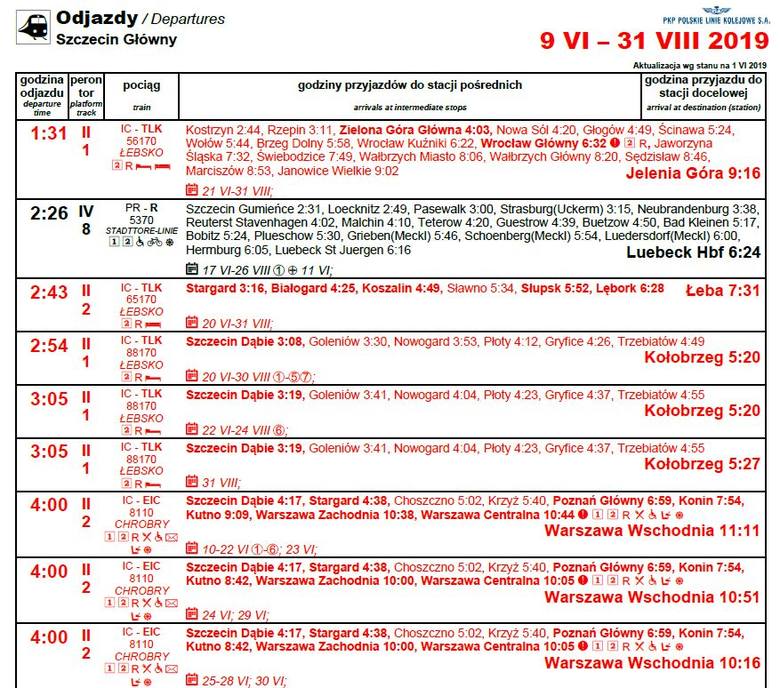 O której odjeżdża pociąg ze Szczecina Głównego do Łeby?………………………………………………………………………………………………O której przyjedzie do Kołobrzegu pociąg odjeżdżający o godzinie 3:05 ze Szczecina Głównego?………………………………………………………………………………………………Na jakich stacjach zatrzymuje się pociąg jadący do Łeby?……………………………………………………………………………………Co musimy kupić, aby udać się w podróż pociągiem?……………………………………………………………………………..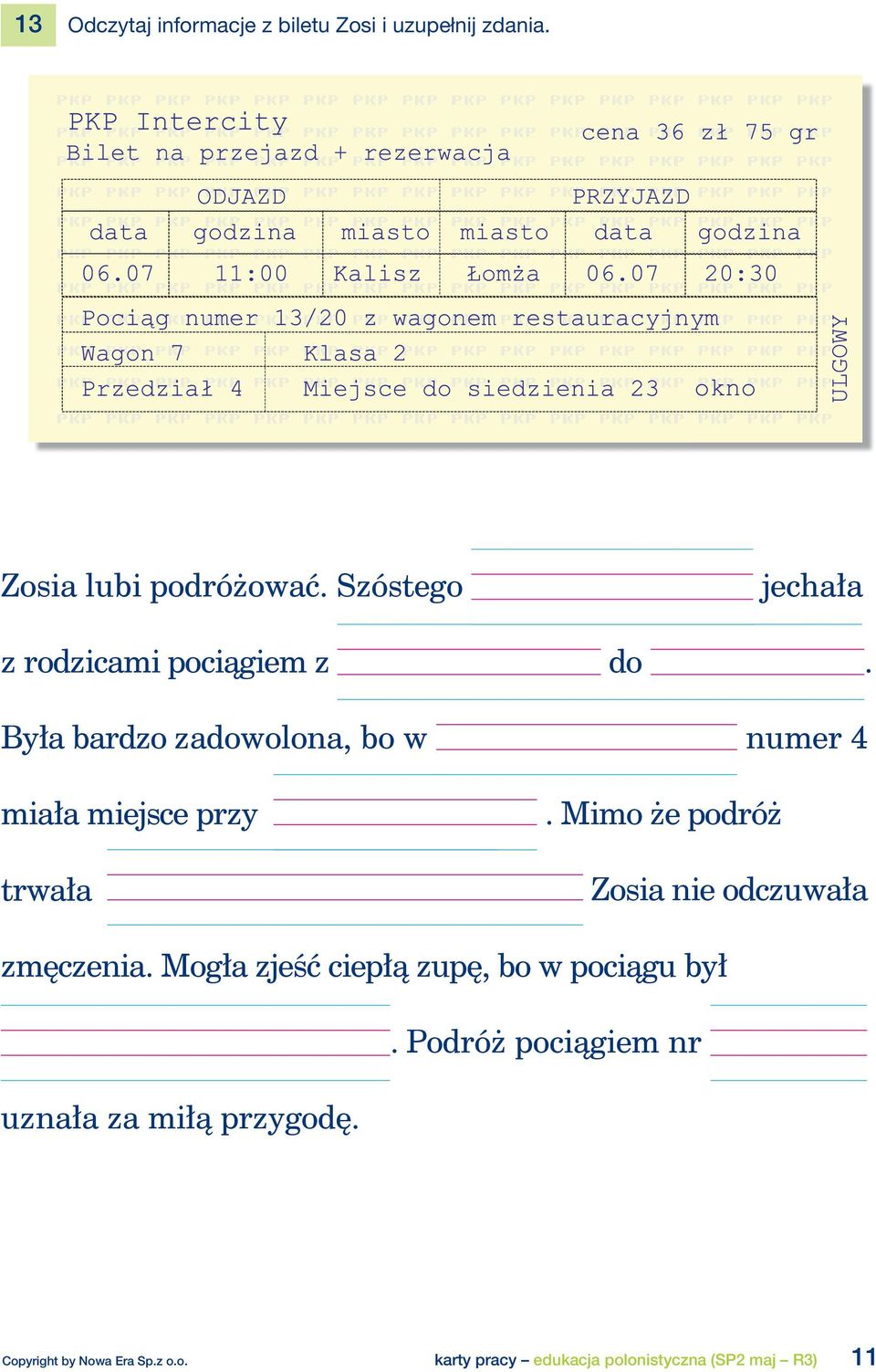 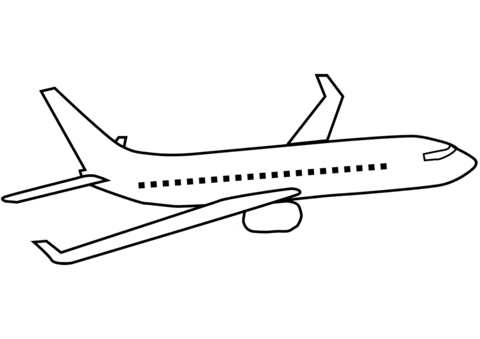 ……………………………………………….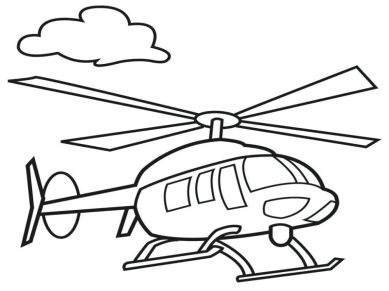 ………………………………………………………..……………………………………………………….……………………………………………………………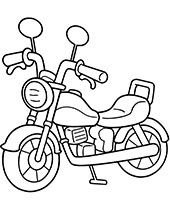 …………………………………………………….………………………………………………………….…………………………………………………………….………………………………………………………………..SAMOLOTHELIKOPTERAUTOBUSŻAGLÓWKAMOTORPOCIĄGMOTORÓWKASAMOCHÓD